ÁLLAT- ÉS TERMÉSZETVÉDELMI NAPKÖZISZÉKESFEHÉRVÁRONÁltalános iskolák 2-8. osztályos tanulói részéreA HEROSZ Fehérvári Állatotthon 1995 óta szervez állat- és természetvédő napközit a Székesfehérvár, Takarodó út 5. szám alatt, heti turnusokban.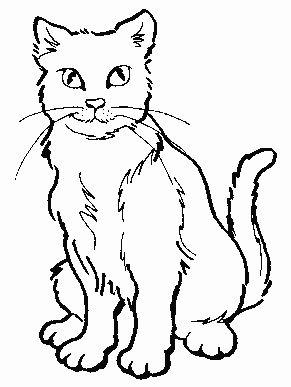 Turnusok: 2024. június 24-28.2024. július 15-19.2024. augusztus 12-16.Részvételi díj: naponta 4500.- Ft/főegy turnusra (öt nap) 22500.- Ft/főbefizethető az OTP 11736006-21466890-00000000 sz. számláraFoglalkozási idő: naponta 9-15 óráigJárványvédelmi előírások: egészségügyi nyilatkozat, csak egészséges, tünetmentes gyermeket fogadunk, lábfertőtlenítő használata, napi rendszeres kézfertőtlenítés.Ízelítő a programból:Ismerkedés az állat- és természetvédő egyesületek tevékenységével, az Állatotthonnala kutya élettana, tartása, ápolása, az emberrel való kapcsolata, kutyakozmetikai tanácsok, ügyességi bemutató, kutyakiképzési ismeretekállatorvosi kiselőadásgyakorlati foglalkozás a menhelyen 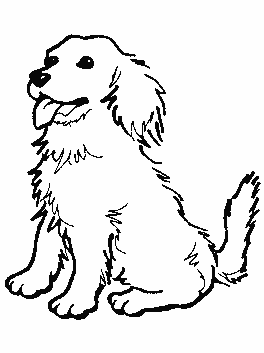 macska a lakásban, macskatartási ismeretekhobby-állatok tartásaállathang-felismerés, interaktív játékokvetélkedők nyereményekkelvadon élő állatok védelme, Vörös Könyvházi állatok védelmeállatterápia jelentőségének bemutatásamegvitatjuk az állatkísérletek, az állat szállítások, a kóbor állatok kezelésének problémakörétJelentkezni lehet: e-mail: fejer.megye.herosz@gmail.com További információ a www.fehervariallatotthon.hu oldalunkon.Étkezés: saját csomagból (hűtőt biztosítunk)Megjegyzés: A telepi állatok egészségesek, védőoltással rendelkeznek.Jelentkezési lap állat- és természetvédő napközibe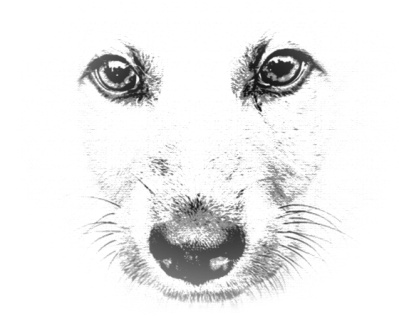 Név: Cím: Telefon: E-mail: Iskola: Kor: Otthon tartott állat: Választott turnus: …..........................aláírás …............................szülő aláírása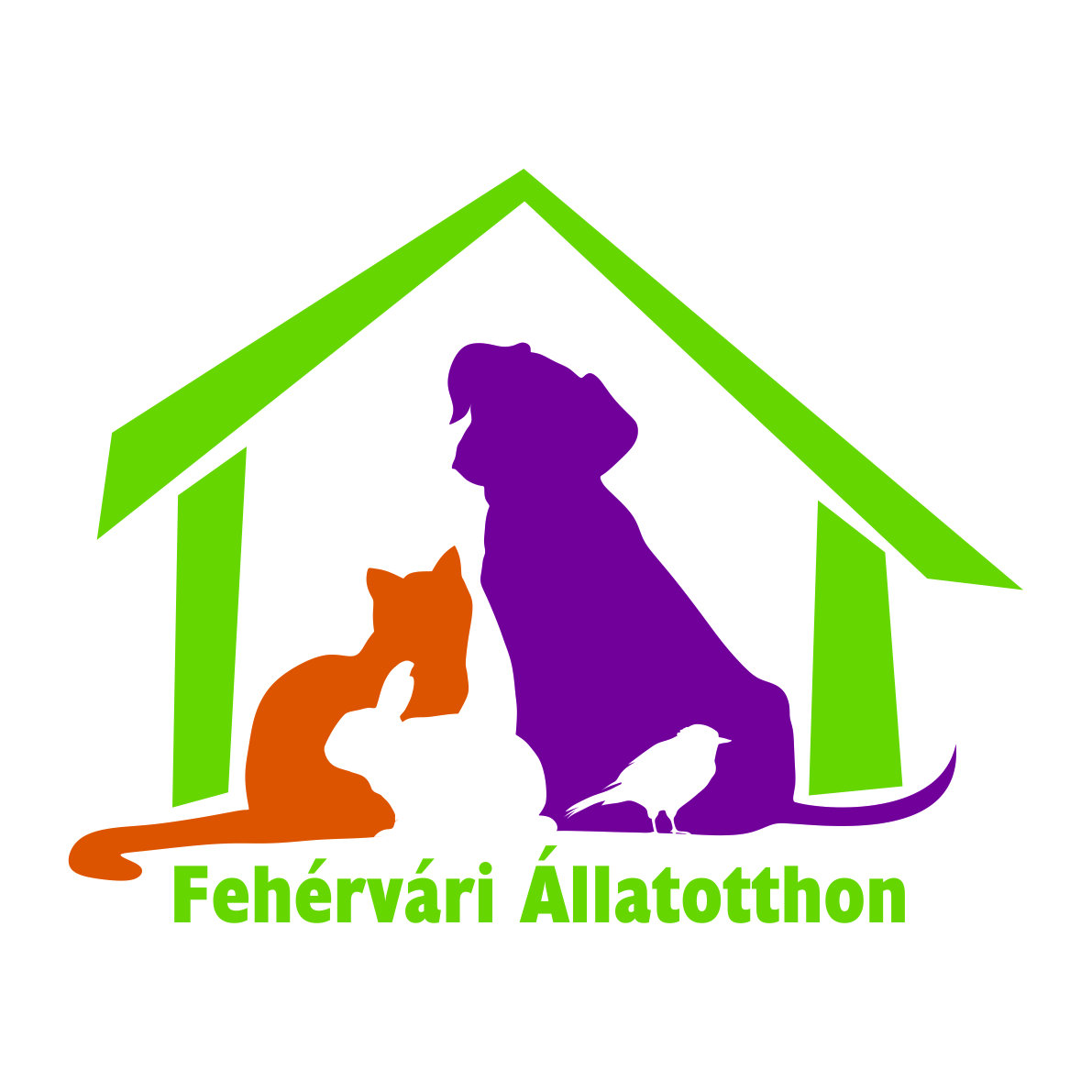 